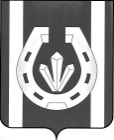 Муниципальное учреждение дополнительного образования«Дом детского творчества г.Катав-Ивановска» Катав-Ивановского муниципального района Дмитрия Тараканова улица,  № 6 дом,  Катав-Ивановск город,  Челябинская область, Россия, 456110Тел. (351-47) 2-31-52; факс (351-47) 2-02-28; E-mail: mudoddtki@mail.ru: Сайт: ddt-katav.ucoz. ru; ОКПО 49117529; ОГРН 1027400755723; ИНН/КПП 745701001/745701001«31» августа 2022 г.										Календарный учебный графикна 2022-2023 учебный годПродолжительность учебного года (с учетом праздничных дней):дошкольный возраст: 52 учебные недели и 1 день или 365 дней, занятия 2 раза в неделю;школьный возраст: 52 учебные недели и 1 день или 365 дней, занятия 2 раза в неделю.Продолжительность занятий:при нагрузке - 192 часа в год 2х45 минут, 2х35 минут (дошкольники) 2 раза в неделю;при нагрузке – 144 часов в год 2х45 минут 2 раза в неделю; 2х35 (дошкольники) 2 раза в неделю;В оздоровительных целях между академическими часами проводится десятиминутная перемена.Количество смен – 3.Время занятий: 1 смена – 10.00-12.00; 2 смена – 14.00-17.00; 3 смена – 17.00-20.00.Начало работы кружков: согласно расписания занятий.Летняя оздоровительная кампания: с 01 июня 2023 года по 31 августа 2023 года.Организованное начало учебного года – 01.09.2022 г.Начало учебных занятий:1 год обучения – не позднее 12 сентября 2022 года, второй и последующие года обучения - 2 сентября 2021 года.В программах предусмотрены индивидуальные занятия и занятия в малых группах.Продолжительность рабочей недели - 5 дней.Промежуточная аттестация - 12-23 декабря, 04-27 мая текущего года.При проведении массовых мероприятий работа объединений ведётся в соответствии с планом и Порядком посещения обучающимися по своему выбору мероприятий, проводимых в Учреждении.В каникулярное время (осенние, весенние каникулы) Учреждение может работать по специальному расписанию с переменным составом детей.В летний период Учреждение работает в соответствии с приказом о переходе на летний режим работы. Во время летних каникул учебный процесс продолжается с переменным или постоянным составом.Работа по временному расписанию (графику) и плану работы Учреждения, составленному на период летнего активного отдыха обучающихся - с 01 июня по 14 августа текущего года.Занятия детей в учебных группах и объединениях в летний период проводятся, в форме экскурсий, походов, соревнований, фестивалей, конкурсов, викторин, мастер-классов и др.Подготовка к организации образовательного процесса, сбор документов для приема обучающихся в учреждение на 1 год обучения – с 15 августа по 31 августа 2022 года.Директор								М.Н. БрюхановаI полугодие18 недель и 5 днейII полугодие20 недель и 2 дняЛетняя оздоровительная кампания13 недель и 1 день01.09.2022 – 09.09.2022 – комплектование кружков 1-го года обучения и добор в кружки 2-го и 3-го года обучения;12.09.2022 – 16.12.2022 – реализация дополнительных общеобразовательных программ;19.12.2022 – 09.01.2022– новогодняя кампания.10.01.2023 – 31.05.2023 – реализация дополнительных общеобразовательных программ01.06.2023 – 31.08.2023 – организация летнего отдыха детей на базе МУ ДО «ДДТ г.Катав-Ивановска», работы с городскими лагерями дневного пребывания, туристические походы, экспедиции, профильные смены загородных лагерей, работа в летнем режиме по направленностям: социально-педагогическая, художественная, туристско-краеведческая, физкультурно-спортивная, естественнонаучная, техническая, подготовка и участие обучающихся в областных, всероссийских, международных конкурсах и акциях, самостоятельная творческая работа обучающихся.